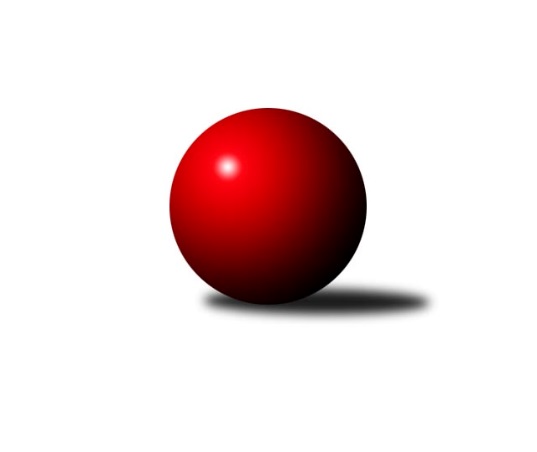 Č.3Ročník 2023/2024	16.7.2024 Krajský přebor Vysočina 2023/2024Statistika 3. kolaTabulka družstev:		družstvo	záp	výh	rem	proh	skore	sety	průměr	body	plné	dorážka	chyby	1.	TJ Sl. Kamenice nad Lipou B	2	2	0	0	11.0 : 5.0 	(14.5 : 9.5)	2550	4	1767	783	40.5	2.	TJ Sl. Kamenice nad Lipou C	2	2	0	0	10.0 : 6.0 	(13.5 : 10.5)	2532	4	1753	780	45	3.	TJ Sokol Cetoraz	3	2	0	1	16.0 : 8.0 	(21.5 : 14.5)	2457	4	1717	740	41.3	4.	TJ Nové Město na Moravě B	3	2	0	1	14.0 : 10.0 	(21.0 : 15.0)	2500	4	1739	761	38	5.	TJ Spartak Pelhřimov B	2	1	0	1	9.0 : 7.0 	(14.0 : 10.0)	2332	2	1656	676	54	6.	TJ Třebíč C	3	1	0	2	10.0 : 14.0 	(19.0 : 17.0)	2488	2	1723	765	63.3	7.	KK Jihlava C	3	1	0	2	10.0 : 14.0 	(14.0 : 22.0)	2357	2	1669	688	60.3	8.	TJ Spartak Pelhřimov C	1	0	0	1	2.0 : 6.0 	(4.0 : 8.0)	2319	0	1642	677	61	9.	TJ BOPO Třebíč B	3	0	0	3	6.0 : 18.0 	(10.5 : 25.5)	2275	0	1613	662	72Tabulka doma:		družstvo	záp	výh	rem	proh	skore	sety	průměr	body	maximum	minimum	1.	TJ Nové Město na Moravě B	2	2	0	0	11.0 : 5.0 	(16.0 : 8.0)	2469	4	2491	2446	2.	TJ Sokol Cetoraz	3	2	0	1	16.0 : 8.0 	(21.5 : 14.5)	2457	4	2482	2411	3.	TJ Třebíč C	1	1	0	0	6.0 : 2.0 	(9.5 : 2.5)	2634	2	2634	2634	4.	TJ Sl. Kamenice nad Lipou B	1	1	0	0	6.0 : 2.0 	(7.5 : 4.5)	2587	2	2587	2587	5.	TJ Sl. Kamenice nad Lipou C	1	1	0	0	5.0 : 3.0 	(7.0 : 5.0)	2591	2	2591	2591	6.	TJ Spartak Pelhřimov C	0	0	0	0	0.0 : 0.0 	(0.0 : 0.0)	0	0	0	0	7.	KK Jihlava C	0	0	0	0	0.0 : 0.0 	(0.0 : 0.0)	0	0	0	0	8.	TJ Spartak Pelhřimov B	1	0	0	1	3.0 : 5.0 	(5.0 : 7.0)	2431	0	2431	2431	9.	TJ BOPO Třebíč B	2	0	0	2	4.0 : 12.0 	(8.0 : 16.0)	2139	0	2148	2129Tabulka venku:		družstvo	záp	výh	rem	proh	skore	sety	průměr	body	maximum	minimum	1.	TJ Spartak Pelhřimov B	1	1	0	0	6.0 : 2.0 	(9.0 : 3.0)	2233	2	2233	2233	2.	TJ Sl. Kamenice nad Lipou B	1	1	0	0	5.0 : 3.0 	(7.0 : 5.0)	2512	2	2512	2512	3.	TJ Sl. Kamenice nad Lipou C	1	1	0	0	5.0 : 3.0 	(6.5 : 5.5)	2473	2	2473	2473	4.	KK Jihlava C	3	1	0	2	10.0 : 14.0 	(14.0 : 22.0)	2357	2	2489	2257	5.	TJ Sokol Cetoraz	0	0	0	0	0.0 : 0.0 	(0.0 : 0.0)	0	0	0	0	6.	TJ Nové Město na Moravě B	1	0	0	1	3.0 : 5.0 	(5.0 : 7.0)	2532	0	2532	2532	7.	TJ Spartak Pelhřimov C	1	0	0	1	2.0 : 6.0 	(4.0 : 8.0)	2319	0	2319	2319	8.	TJ BOPO Třebíč B	1	0	0	1	2.0 : 6.0 	(2.5 : 9.5)	2411	0	2411	2411	9.	TJ Třebíč C	2	0	0	2	4.0 : 12.0 	(9.5 : 14.5)	2415	0	2458	2371Tabulka podzimní části:		družstvo	záp	výh	rem	proh	skore	sety	průměr	body	doma	venku	1.	TJ Sl. Kamenice nad Lipou B	2	2	0	0	11.0 : 5.0 	(14.5 : 9.5)	2550	4 	1 	0 	0 	1 	0 	0	2.	TJ Sl. Kamenice nad Lipou C	2	2	0	0	10.0 : 6.0 	(13.5 : 10.5)	2532	4 	1 	0 	0 	1 	0 	0	3.	TJ Sokol Cetoraz	3	2	0	1	16.0 : 8.0 	(21.5 : 14.5)	2457	4 	2 	0 	1 	0 	0 	0	4.	TJ Nové Město na Moravě B	3	2	0	1	14.0 : 10.0 	(21.0 : 15.0)	2500	4 	2 	0 	0 	0 	0 	1	5.	TJ Spartak Pelhřimov B	2	1	0	1	9.0 : 7.0 	(14.0 : 10.0)	2332	2 	0 	0 	1 	1 	0 	0	6.	TJ Třebíč C	3	1	0	2	10.0 : 14.0 	(19.0 : 17.0)	2488	2 	1 	0 	0 	0 	0 	2	7.	KK Jihlava C	3	1	0	2	10.0 : 14.0 	(14.0 : 22.0)	2357	2 	0 	0 	0 	1 	0 	2	8.	TJ Spartak Pelhřimov C	1	0	0	1	2.0 : 6.0 	(4.0 : 8.0)	2319	0 	0 	0 	0 	0 	0 	1	9.	TJ BOPO Třebíč B	3	0	0	3	6.0 : 18.0 	(10.5 : 25.5)	2275	0 	0 	0 	2 	0 	0 	1Tabulka jarní části:		družstvo	záp	výh	rem	proh	skore	sety	průměr	body	doma	venku	1.	TJ BOPO Třebíč B	0	0	0	0	0.0 : 0.0 	(0.0 : 0.0)	0	0 	0 	0 	0 	0 	0 	0 	2.	TJ Spartak Pelhřimov C	0	0	0	0	0.0 : 0.0 	(0.0 : 0.0)	0	0 	0 	0 	0 	0 	0 	0 	3.	TJ Sl. Kamenice nad Lipou C	0	0	0	0	0.0 : 0.0 	(0.0 : 0.0)	0	0 	0 	0 	0 	0 	0 	0 	4.	TJ Nové Město na Moravě B	0	0	0	0	0.0 : 0.0 	(0.0 : 0.0)	0	0 	0 	0 	0 	0 	0 	0 	5.	KK Jihlava C	0	0	0	0	0.0 : 0.0 	(0.0 : 0.0)	0	0 	0 	0 	0 	0 	0 	0 	6.	TJ Třebíč C	0	0	0	0	0.0 : 0.0 	(0.0 : 0.0)	0	0 	0 	0 	0 	0 	0 	0 	7.	TJ Spartak Pelhřimov B	0	0	0	0	0.0 : 0.0 	(0.0 : 0.0)	0	0 	0 	0 	0 	0 	0 	0 	8.	TJ Sokol Cetoraz	0	0	0	0	0.0 : 0.0 	(0.0 : 0.0)	0	0 	0 	0 	0 	0 	0 	0 	9.	TJ Sl. Kamenice nad Lipou B	0	0	0	0	0.0 : 0.0 	(0.0 : 0.0)	0	0 	0 	0 	0 	0 	0 	0 Zisk bodů pro družstvo:		jméno hráče	družstvo	body	zápasy	v %	dílčí body	sety	v %	1.	Josef Melich 	TJ Sokol Cetoraz  	3	/	3	(100%)	6	/	6	(100%)	2.	Anna Partlová 	TJ Nové Město na Moravě B 	3	/	3	(100%)	5	/	6	(83%)	3.	Jan Pošusta 	TJ Sokol Cetoraz  	3	/	3	(100%)	4.5	/	6	(75%)	4.	Markéta Zemanová 	TJ BOPO Třebíč B 	3	/	3	(100%)	3	/	6	(50%)	5.	Darja Novotná 	TJ Sl. Kamenice nad Lipou C 	2	/	2	(100%)	4	/	4	(100%)	6.	Bohumil Nentvich 	TJ Spartak Pelhřimov B 	2	/	2	(100%)	4	/	4	(100%)	7.	David Schober ml.	TJ Sl. Kamenice nad Lipou B 	2	/	2	(100%)	4	/	4	(100%)	8.	Radek Čejka 	TJ Sokol Cetoraz  	2	/	2	(100%)	3	/	4	(75%)	9.	Michal Berka 	TJ Sl. Kamenice nad Lipou B 	2	/	2	(100%)	3	/	4	(75%)	10.	Šárka Vacková 	KK Jihlava C 	2	/	2	(100%)	2	/	4	(50%)	11.	Vladimír Berka 	TJ Sokol Cetoraz  	2	/	2	(100%)	2	/	4	(50%)	12.	Pavel Kohout 	TJ Třebíč C 	2	/	3	(67%)	5	/	6	(83%)	13.	Vladimír Kantor 	TJ Třebíč C 	2	/	3	(67%)	4.5	/	6	(75%)	14.	Michaela Vaníčková 	TJ Nové Město na Moravě B 	2	/	3	(67%)	4	/	6	(67%)	15.	Daniel Malý 	TJ BOPO Třebíč B 	2	/	3	(67%)	3.5	/	6	(58%)	16.	Zdeněk Topinka 	TJ Nové Město na Moravě B 	2	/	3	(67%)	3	/	6	(50%)	17.	Tomáš Fürst 	KK Jihlava C 	1	/	1	(100%)	2	/	2	(100%)	18.	Michal Kuneš 	TJ Třebíč C 	1	/	1	(100%)	2	/	2	(100%)	19.	Kateřina Carvová 	TJ Spartak Pelhřimov B 	1	/	1	(100%)	2	/	2	(100%)	20.	Milan Kalivoda 	TJ Spartak Pelhřimov B 	1	/	1	(100%)	2	/	2	(100%)	21.	Petra Schoberová 	TJ Sl. Kamenice nad Lipou B 	1	/	1	(100%)	2	/	2	(100%)	22.	David Schober st.	TJ Sl. Kamenice nad Lipou C 	1	/	1	(100%)	2	/	2	(100%)	23.	Jaroslav Benda 	TJ Spartak Pelhřimov B 	1	/	1	(100%)	2	/	2	(100%)	24.	Simona Matulová 	KK Jihlava C 	1	/	1	(100%)	1	/	2	(50%)	25.	Lukáš Pitrák 	TJ Spartak Pelhřimov C 	1	/	1	(100%)	1	/	2	(50%)	26.	Matouš Šimsa 	TJ Spartak Pelhřimov C 	1	/	1	(100%)	1	/	2	(50%)	27.	Josef Směták 	TJ Spartak Pelhřimov B 	1	/	1	(100%)	1	/	2	(50%)	28.	Tomáš Dejmek 	KK Jihlava C 	1	/	2	(50%)	3	/	4	(75%)	29.	Jan Škrampal 	TJ Sl. Kamenice nad Lipou B 	1	/	2	(50%)	3	/	4	(75%)	30.	Josef Šebek 	TJ Nové Město na Moravě B 	1	/	2	(50%)	3	/	4	(75%)	31.	Milan Gregorovič 	TJ Třebíč C 	1	/	2	(50%)	3	/	4	(75%)	32.	Milan Podhradský ml.	TJ Sl. Kamenice nad Lipou C 	1	/	2	(50%)	2	/	4	(50%)	33.	Jiří Macko 	KK Jihlava C 	1	/	2	(50%)	2	/	4	(50%)	34.	Milan Podhradský 	TJ Sl. Kamenice nad Lipou C 	1	/	2	(50%)	2	/	4	(50%)	35.	Vladimír Dvořák 	KK Jihlava C 	1	/	2	(50%)	2	/	4	(50%)	36.	Dušan Macek 	TJ Sokol Cetoraz  	1	/	2	(50%)	2	/	4	(50%)	37.	Josef Fučík 	TJ Spartak Pelhřimov B 	1	/	2	(50%)	2	/	4	(50%)	38.	Radana Krausová 	KK Jihlava C 	1	/	2	(50%)	1	/	4	(25%)	39.	Pavel Zedník 	TJ Sl. Kamenice nad Lipou C 	1	/	2	(50%)	1	/	4	(25%)	40.	Jiří Faldík 	TJ Nové Město na Moravě B 	1	/	3	(33%)	3	/	6	(50%)	41.	Roman Svojanovský 	TJ Nové Město na Moravě B 	1	/	3	(33%)	3	/	6	(50%)	42.	Ladislav Štark 	TJ BOPO Třebíč B 	1	/	3	(33%)	3	/	6	(50%)	43.	František Novotný 	TJ Sokol Cetoraz  	1	/	3	(33%)	3	/	6	(50%)	44.	Milan Lenz 	TJ Třebíč C 	1	/	3	(33%)	2	/	6	(33%)	45.	Jaroslav Kasáček 	TJ Třebíč C 	1	/	3	(33%)	1.5	/	6	(25%)	46.	Stanislav Kropáček 	TJ Spartak Pelhřimov C 	0	/	1	(0%)	1	/	2	(50%)	47.	Zdeňka Vytisková 	TJ Spartak Pelhřimov C 	0	/	1	(0%)	1	/	2	(50%)	48.	Jiří Partl 	TJ Nové Město na Moravě B 	0	/	1	(0%)	0	/	2	(0%)	49.	Jana Pliešovská 	TJ Spartak Pelhřimov B 	0	/	1	(0%)	0	/	2	(0%)	50.	Lukáš Melichar 	TJ Spartak Pelhřimov B 	0	/	1	(0%)	0	/	2	(0%)	51.	Tomáš Turek 	TJ Spartak Pelhřimov C 	0	/	1	(0%)	0	/	2	(0%)	52.	Daniel Kočíř 	TJ BOPO Třebíč B 	0	/	1	(0%)	0	/	2	(0%)	53.	David Dúška 	TJ Sl. Kamenice nad Lipou B 	0	/	1	(0%)	0	/	2	(0%)	54.	Vojtěch Štursa 	TJ Spartak Pelhřimov C 	0	/	1	(0%)	0	/	2	(0%)	55.	Zdeňka Kolářová 	TJ BOPO Třebíč B 	0	/	1	(0%)	0	/	2	(0%)	56.	Václav Brávek 	TJ Sokol Cetoraz  	0	/	1	(0%)	0	/	2	(0%)	57.	Dominika Kočířová 	TJ BOPO Třebíč B 	0	/	1	(0%)	0	/	2	(0%)	58.	Filip Schober 	TJ Sl. Kamenice nad Lipou B 	0	/	1	(0%)	0	/	2	(0%)	59.	Gabriela Malá 	TJ BOPO Třebíč B 	0	/	1	(0%)	0	/	2	(0%)	60.	Štepán Zolman 	KK Jihlava C 	0	/	1	(0%)	0	/	2	(0%)	61.	František Housa 	TJ Sl. Kamenice nad Lipou C 	0	/	2	(0%)	1.5	/	4	(38%)	62.	Luboš Strnad 	KK Jihlava C 	0	/	2	(0%)	1	/	4	(25%)	63.	Jan Pošusta ml.	TJ Sokol Cetoraz  	0	/	2	(0%)	1	/	4	(25%)	64.	Eliška Kochová 	TJ Spartak Pelhřimov B 	0	/	2	(0%)	1	/	4	(25%)	65.	Václav Rychtařík nejml.	TJ Sl. Kamenice nad Lipou B 	0	/	2	(0%)	0.5	/	4	(13%)	66.	Jiří Zeman 	TJ BOPO Třebíč B 	0	/	2	(0%)	0	/	4	(0%)	67.	Valerie Štarková 	TJ BOPO Třebíč B 	0	/	3	(0%)	1	/	6	(17%)	68.	Martin Michal 	TJ Třebíč C 	0	/	3	(0%)	1	/	6	(17%)	69.	Jaroslav Nedoma 	KK Jihlava C 	0	/	3	(0%)	0	/	6	(0%)Průměry na kuželnách:		kuželna	průměr	plné	dorážka	chyby	výkon na hráče	1.	Kamenice, 1-4	2542	1764	777	50.8	(423.7)	2.	TJ Třebíč, 1-4	2522	1727	795	51.5	(420.4)	3.	Pelhřimov, 1-4	2471	1732	738	51.3	(411.8)	4.	TJ Nové Město n.M., 1-2	2436	1712	723	46.0	(406.0)	5.	TJ Sokol Cetoraz, 1-2	2423	1697	725	49.0	(403.9)	6.	TJ Bopo Třebíč, 1-2	2191	1583	608	74.0	(365.3)Nejlepší výkony na kuželnách:Kamenice, 1-4TJ Sl. Kamenice nad Lipou C	2591	2. kolo	Pavel Kohout 	TJ Třebíč C	476	1. koloTJ Sl. Kamenice nad Lipou B	2587	1. kolo	Anna Partlová 	TJ Nové Město na Moravě B	469	2. koloTJ Nové Město na Moravě B	2532	2. kolo	Jan Škrampal 	TJ Sl. Kamenice nad Lipou B	466	1. koloTJ Třebíč C	2458	1. kolo	David Schober st.	TJ Sl. Kamenice nad Lipou C	462	2. kolo		. kolo	Milan Podhradský ml.	TJ Sl. Kamenice nad Lipou C	455	2. kolo		. kolo	Petra Schoberová 	TJ Sl. Kamenice nad Lipou B	450	1. kolo		. kolo	Vladimír Kantor 	TJ Třebíč C	446	1. kolo		. kolo	Roman Svojanovský 	TJ Nové Město na Moravě B	441	2. kolo		. kolo	Darja Novotná 	TJ Sl. Kamenice nad Lipou C	435	2. kolo		. kolo	David Schober ml.	TJ Sl. Kamenice nad Lipou B	429	1. koloTJ Třebíč, 1-4TJ Třebíč C	2634	2. kolo	Milan Gregorovič 	TJ Třebíč C	489	2. koloTJ BOPO Třebíč B	2411	2. kolo	Pavel Kohout 	TJ Třebíč C	473	2. kolo		. kolo	Jaroslav Kasáček 	TJ Třebíč C	453	2. kolo		. kolo	Markéta Zemanová 	TJ BOPO Třebíč B	440	2. kolo		. kolo	Milan Lenz 	TJ Třebíč C	438	2. kolo		. kolo	Vladimír Kantor 	TJ Třebíč C	434	2. kolo		. kolo	Daniel Malý 	TJ BOPO Třebíč B	407	2. kolo		. kolo	Jiří Zeman 	TJ BOPO Třebíč B	403	2. kolo		. kolo	Valerie Štarková 	TJ BOPO Třebíč B	401	2. kolo		. kolo	Ladislav Štark 	TJ BOPO Třebíč B	390	2. koloPelhřimov, 1-4TJ Spartak Pelhřimov C	2520	3. kolo	Vojtěch Štursa 	TJ Spartak Pelhřimov C	469	3. koloTJ Sl. Kamenice nad Lipou B	2512	2. kolo	Jaroslav Benda 	TJ Spartak Pelhřimov B	457	2. koloTJ Spartak Pelhřimov B	2431	2. kolo	Václav Rychtařík nejml.	TJ Sl. Kamenice nad Lipou B	439	2. koloTJ Sl. Kamenice nad Lipou C	2421	3. kolo	Josef Fučík 	TJ Spartak Pelhřimov B	436	2. kolo		. kolo	Jan Škrampal 	TJ Sl. Kamenice nad Lipou B	434	2. kolo		. kolo	Matouš Šimsa 	TJ Spartak Pelhřimov C	430	3. kolo		. kolo	Milan Podhradský ml.	TJ Sl. Kamenice nad Lipou C	424	3. kolo		. kolo	Michal Berka 	TJ Sl. Kamenice nad Lipou B	424	2. kolo		. kolo	František Housa 	TJ Sl. Kamenice nad Lipou C	423	3. kolo		. kolo	Lukáš Pitrák 	TJ Spartak Pelhřimov C	423	3. koloTJ Nové Město n.M., 1-2TJ Nové Město na Moravě B	2491	3. kolo	Tomáš Fürst 	KK Jihlava C	478	3. koloKK Jihlava C	2489	3. kolo	Šárka Vacková 	KK Jihlava C	434	3. koloTJ Nové Město na Moravě B	2446	1. kolo	Anna Partlová 	TJ Nové Město na Moravě B	429	3. koloTJ Spartak Pelhřimov C	2319	1. kolo	Vladimír Dvořák 	KK Jihlava C	428	3. kolo		. kolo	Michaela Vaníčková 	TJ Nové Město na Moravě B	422	1. kolo		. kolo	Michaela Vaníčková 	TJ Nové Město na Moravě B	420	3. kolo		. kolo	Jaroslav Nedoma 	KK Jihlava C	420	3. kolo		. kolo	Zdeněk Topinka 	TJ Nové Město na Moravě B	419	3. kolo		. kolo	Zdeněk Topinka 	TJ Nové Město na Moravě B	413	1. kolo		. kolo	Josef Šebek 	TJ Nové Město na Moravě B	411	3. koloTJ Sokol Cetoraz, 1-2TJ Sokol Cetoraz 	2482	2. kolo	Dušan Macek 	TJ Sokol Cetoraz 	451	3. koloTJ Sokol Cetoraz 	2478	3. kolo	František Novotný 	TJ Sokol Cetoraz 	443	2. koloTJ Sl. Kamenice nad Lipou C	2473	1. kolo	Josef Melich 	TJ Sokol Cetoraz 	443	2. koloTJ Sokol Cetoraz 	2411	1. kolo	Vladimír Kantor 	TJ Třebíč C	440	3. koloTJ Třebíč C	2371	3. kolo	Josef Melich 	TJ Sokol Cetoraz 	437	3. koloKK Jihlava C	2326	2. kolo	Michal Kuneš 	TJ Třebíč C	436	3. kolo		. kolo	Josef Melich 	TJ Sokol Cetoraz 	435	1. kolo		. kolo	Milan Podhradský 	TJ Sl. Kamenice nad Lipou C	431	1. kolo		. kolo	Radek Čejka 	TJ Sokol Cetoraz 	427	2. kolo		. kolo	Darja Novotná 	TJ Sl. Kamenice nad Lipou C	424	1. koloTJ Bopo Třebíč, 1-2KK Jihlava C	2257	1. kolo	Tomáš Dejmek 	KK Jihlava C	420	1. koloTJ Spartak Pelhřimov B	2233	3. kolo	Daniel Malý 	TJ BOPO Třebíč B	417	3. koloTJ BOPO Třebíč B	2148	1. kolo	Josef Směták 	TJ Spartak Pelhřimov B	405	3. koloTJ BOPO Třebíč B	2129	3. kolo	Markéta Zemanová 	TJ BOPO Třebíč B	401	3. kolo		. kolo	Ladislav Štark 	TJ BOPO Třebíč B	390	3. kolo		. kolo	Daniel Malý 	TJ BOPO Třebíč B	388	1. kolo		. kolo	Markéta Zemanová 	TJ BOPO Třebíč B	387	1. kolo		. kolo	Eliška Kochová 	TJ Spartak Pelhřimov B	380	3. kolo		. kolo	Milan Kalivoda 	TJ Spartak Pelhřimov B	378	3. kolo		. kolo	Vladimír Dvořák 	KK Jihlava C	373	1. koloČetnost výsledků:	7.0 : 1.0	2x	6.0 : 2.0	4x	5.0 : 3.0	2x	3.0 : 5.0	2x	2.0 : 6.0	2x